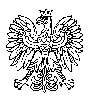 31 WOJSKOWY ODDZIAŁ GOSPODARCZY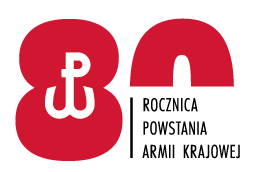  Zgierz, 20 maja 2022 r.INFORMACJA Z OTWARCIA OFERT Działając na podstawie art. 222 ust. 5 ustawy z dnia 11 września 
2019 r. Prawo zamówień publicznych, zwanej dalej „ustawą Pzp” (tj. Dz. U. z 2021 poz. 1129 ze zm.) Zamawiający – 31. Wojskowy Oddział Gospodarczy z siedzibą 
w Zgierzu, informuje, że w postępowaniu o udzielenie zamówienia publicznego pn:ROBOTA BUDOWLANA POLEGAJĄCA NA WYBURZENIU 
I SKRUSZENIU DROGI KOŁOWANIA NA LOTNISKU NOWY GLINNIK- nr sprawy 60/ZP/22wpłynęły następujące oferty:                                                                       Z upoważnieniaKIEROWNIK ZAMOWIEŃ PUBLICZNYCHRenata ZAKRZEWSKAM. MORAWSKA-RACZYŃSKA /SZP/ 26144218520.05.2022 r.T2712B5Nr ofertyNazwa i adres WykonawcyCena ofertowa brutto (w zł)1/60/ZP/22P.H.U. „SYLMAR” s.c Sylwester Paturaj, Marcin Małgorzaciakul. Wodzińska 10995-080 Tuszyn414 096,232/60/ZP/22ZWZ PiREK Sławomir Pirekul. Trybunalska 997-371 Gomulin-Kolonia46 497,963/60/ZP/22BAKAMAX Spółka z o.o.Tomasz Kutyniaul. Długa 6742-152 Opatów132 898,974/60/ZP/22VMG Polska Sp. z o.o.Aleja Komisji Edukacji Narodowej 36/112B02-797 Warszawa95 588,225/60/ZP/22Usługi Ogólnobudowlane Arkadiusz Kęsy Domiechowice 53D97-400 Bełchatów121 735,076/60/ZP/22Mariusz Pisarek„Usługi w Zakresie Budownictwa”ul. Lipowa 898-100 Łask98 976,127/60/ZP/22F.H.U.P. „TIM”Tomasz Kuźmaul. Piekarska 738-300 Gorlice107 010,008/60/ZP/22Firma Handlowo-Usługowa ITCAngelika Jabłońskaul. Baruchowo 8A87-821 Baruchowo130 286,529/60/ZP/22RIVASCRAB Sp. z o.o. Sp. K.Arkadiusz Kottul. Portowa 55-200 Oława147 452,4010/60/ZP/22Specjalistyczna Firma Wyburzeniowa ForestWojciech Foryśul. Alabastrowa 1255-095 Kamień214 955,97